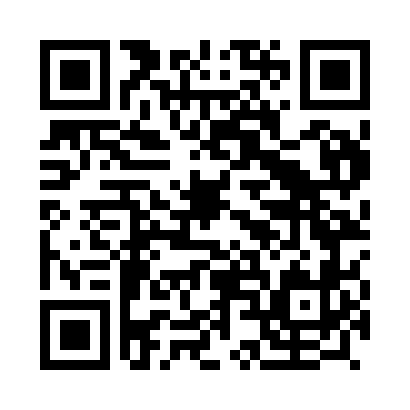 Prayer times for Gamas, PortugalWed 1 May 2024 - Fri 31 May 2024High Latitude Method: Angle Based RulePrayer Calculation Method: Muslim World LeagueAsar Calculation Method: HanafiPrayer times provided by https://www.salahtimes.comDateDayFajrSunriseDhuhrAsrMaghribIsha1Wed4:556:361:316:258:2710:022Thu4:536:351:316:268:2810:043Fri4:526:341:316:268:2910:054Sat4:506:331:316:278:3010:075Sun4:486:311:316:278:3110:086Mon4:476:301:316:288:3210:097Tue4:456:291:316:288:3310:118Wed4:446:281:316:298:3410:129Thu4:426:271:316:308:3510:1310Fri4:416:261:316:308:3610:1511Sat4:396:251:316:318:3710:1612Sun4:386:241:316:318:3810:1713Mon4:366:231:316:328:3910:1914Tue4:356:221:316:328:4010:2015Wed4:346:211:316:338:4110:2116Thu4:326:211:316:338:4110:2317Fri4:316:201:316:348:4210:2418Sat4:306:191:316:348:4310:2519Sun4:296:181:316:358:4410:2720Mon4:276:171:316:358:4510:2821Tue4:266:171:316:368:4610:2922Wed4:256:161:316:368:4710:3023Thu4:246:151:316:368:4710:3224Fri4:236:151:316:378:4810:3325Sat4:226:141:316:378:4910:3426Sun4:216:141:326:388:5010:3527Mon4:206:131:326:388:5110:3628Tue4:196:121:326:398:5110:3829Wed4:186:121:326:398:5210:3930Thu4:176:121:326:408:5310:4031Fri4:166:111:326:408:5410:41